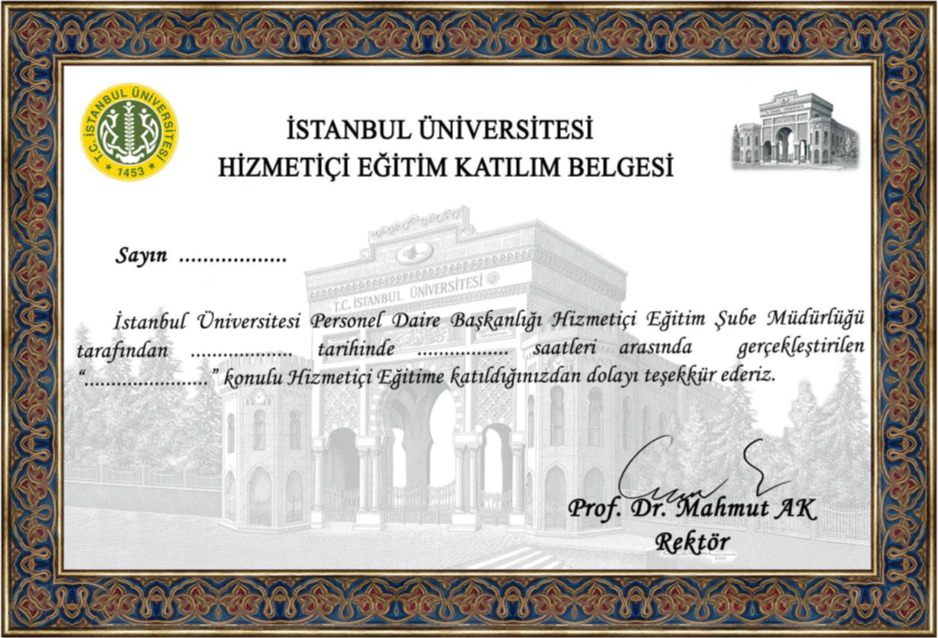                       İÜ/PDB/FR-040/Rev.01/20.12.17